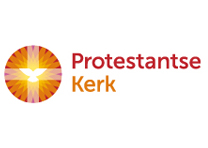                                    Protestantse Gemeente te Oostkapelle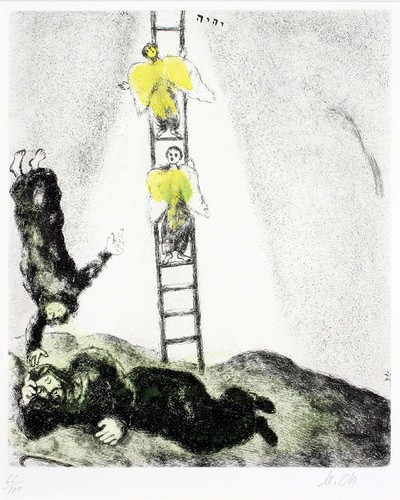                                   Marc Chagall, ‘De Jacobsladder’, ets, 1958Openluchtkerkdienst op zondag 1 juli 2018 op het erf ‘Groot Middenhof’  te OostkapellePredikant:                          ds. Ph.A. Beukenhorst. Ouderling van dienst:        Lenie Molendijk-VosMuzikale begeleiding:       Brassband ‘Crescendo’ Oostkapelle                                            onder leiding van Dick Broers. Leiding kindernevendienst: Anne Fleur v.d. Ent en Anjesca SandersDIENST VAN DE VOORBEREIDINGMuziek vooraf door Brassband ‘Crescendo’: hymntunes en Healing Light: A Celtic Prayer ( Karl Jenkins, arr. Dick Broers)Welkom en mededelingen door de ouderling van dienstInleiding op de dienst en het thema: ‘Levensreis, pelgrimsreis’Staande zingen:   Liedboek Psalm 121: strofen 1, 2 en 4 1.Ik sla mijn ogen op en ziede hoge bergen aan, waar komt mijn hulp vandaan?Mijn hulp is van mijn Here, diedit alles heeft geschapen. Mijn herder zal niet slapen.2.Uw wankele voeten zet Hij vast,als gij geen uitkomst ziet:uw wachter sluimert niet!Zijn oog wordt door geen slaap verrast,Hij wil, als steeds voor dezen, Israëls wachter wezen.4.De Heer zal u steeds gadeslaan,Hij maakt het kwade goed,Hij is het die u hoedt.Hij zal uw komen en uw gaan,wat u mag wedervaren, in eeuwigheid bewaren.Stil gebed    (staande)Bemoediging en groet  (staande):Ds.        Onze hulp is in de Naam van de HEERGem.     DIE HEMEL EN AARDE GEMAAKT HEEFTDs.         die eeuwig trouw isGem.     EN NOOIT LOSLAAT WAT ZIJN HAND BEGONDs.        Genade zij u en vrede van God onze Vader en van de                        Heer Jezus Christus.Gem.      AMEN                                (gemeente gaat zitten)Kyrie gebed voor de nood van de wereld en onszelfZingen glorialied:  Liedboek 413: strofen 1, 2 en 31.Grote God, wij loven U,     Heer, o sterkste aller sterken.
Heel de wereld buigt voor U,     en bewondert uwe werken.
Die Gij waart ten allen tijd,     blijft Gij ook in eeuwigheid.
2.Alles wat U prijzen kan,     U, de eeuw’ge ongeziene.
Looft uw liefd’ en zingt er van,     alle eng’len die u dienen,
roepen U nooit lovensmoe,     heilig, heilig, heilig toe.

3.Heer, ontferm U over ons,     open uwe Vaderarmen,
stort uw zegen over ons,     neem ons op in uw erbarmen!
Eeuwig blijft uw trouw bestaan,     laat ons niet verloren.Moment met de kinderen                          (hierna gaan de kinderen naar de kindernevendienst)DIENST VAN HET WOORDGebed bij de opening van de BijbelBijbellezing:  Genesis 28, 10 t/m 22 – Lector:  Jose de Buck Jakob verliet dus Berseba en ging op weg naar Charan. Op zijn tocht kwam hij bij een plaats waar hij bleef overnachten omdat de zon al was ondergegaan. Hij pakte een van de stenen die daar lagen, legde die onder zijn hoofd en ging op die plaats liggen slapen. Toen kreeg hij een droom. Hij zag een ladder die op de aarde stond en helemaal tot de hemel reikte, en daarlangs zag hij Gods engelen omhoog gaan en afdalen. Ook zag hij de HEER bij zich staan, die zei: ‘Ik ben de HEER, de God van je voorvader Abraham en de God van Isaak. Het land waarop je nu ligt te slapen zal ik aan jou en je nakomelingen geven. Je zult zo veel nakomelingen krijgen als er stof op de aarde is; je gebied zal zich uitbreiden naar het westen en het oosten, naar het noorden en het zuiden. Alle volken op aarde zullen wensen zo gezegend te worden als jij en je nakomelingen. Ikzelf sta je terzijde, ik zal je overal beschermen, waar je ook heen gaat, en ik zal je naar dit land terugbrengen; ik zal je niet alleen laten tot ik gedaan heb wat ik je heb beloofd.’Toen werd Jakob wakker. ‘Dit is zeker,’ zei hij, ‘op deze plaats is de HEER aanwezig. Dat besefte ik niet.’ Eerbied vervulde hem. ‘Wat een ontzagwekkende plaats is dit,’ zei hij, ‘dit is niets anders dan het huis van God, dit moet de poort van de hemel zijn!’ De volgende morgen vroeg zette Jakob de steen die hij als hoofdsteun had gebruikt rechtop, en wijdde hem door er olie over uit te gieten. Hij gaf die plaats de naam Betel; - vroeger heette het daar Luz. Daarna legde hij een gelofte af: ‘Als God mij terzijde staat en mij op deze reis beschermt, als hij mij brood te eten geeft en kleren aan mijn lichaam, en als ik veilig terugkom bij mijn verwanten, dan zal de HEER mijn God zijn. Deze steen die ik gewijd heb, zal dan een huis van God worden – en ik beloof dat ik u dan een tiende deel zal afstaan van alles wat u mij geeft.’Zingen:    Liedboek 806: strofen 1, 2 en 31.Zomaar te gaan met een stok in je hand,zonder te wetenwat je zult eten.Zomaar te gaan met een stok in je hand;eindeloos ver is ’t beloofde land.2.Zomaar te gaan, wordt het leven of dood?Altijd maar banger,duurt het nog langer?Zomaar te gaan, wordt het leven of dood?In de woestijn worden kinderen groot.3.Zomaar te gaan, met zijn woord als bewijs,altijd maar lopen,altijd maar hopen.Zomaar te gaan met zijn woord als bewijs;straks wonen wij in een paradijs.Bijbeluitleg en verkondigingMeditatief muzikaal intermezzo door Brassband ‘Crescendo: “Meditation” – “The Pilgrim Way”Een tekst: “Voor onderweg”  (Nico Vlaming, Liedboek p.1329)   Open mij,les mijn dorst, stil mijn verlangente zijnwie ik mag zijn,aanvaard door Jou,Aanwezige,aanvaard door mezelf,ongedurig, afwezig.Zend boden op mijn weg,engelen met geduld,naasten met liefde,vreemdendie vrienden blijken.Open mij,stil mijn verlangen.Zingen:  Liedboek 835:  strofen 1, 2, 3 en 41.Jezus, ga ons voordeze wereld door,en U volgend op uw schredengaan wij moedig met U mede.Leid ons aan uw hand naar het vaderland.2.Valt de weg ons lang,zijn wij klein en bang,sterk ons, Heer, om zonder klagenachter U ons kruis te dragen.Waar Gij voor ons trad, is het rechte pad.3.Krimpt ons angstig hartonder eigen smart,moet het met de ander lijden,Jezus, geef ons kracht tot beide.Wees Gij zelf het licht dat ons troost en richt.4.In de woestenij,Heer, blijf ons nabijmet uw troost en met uw zegentot aan ’t eind van onze wegen.Leid ons op uw tijd in uw heerlijkheid.DIENST VAN GEBEDEN EN GAVENDankgebed en voorbeden – met acclamatie Lied 833    Neem mij aan zoals ik ben    –    wek in mij wie ik zal zij    –                druk uw zegel op mijn hart en leef in mij.Stil gebed – gezamenlijk gebeden ‘Onze Vader’Onze Vader, die in de hemelen zijt,   uw naam worde geheiligd;   uw Koninkrijk kome;   uw wil geschiede,  gelijk in de hemel alzo ook op de aarde.Geef ons heden ons dagelijks brood;en vergeef ons onze schulden,gelijk ook wij vergeven onze schuldenaren;en leid ons niet in verzoeking,   maar verlos ons van de boze.Want van U is het Koninkrijk    en de kracht en de heerlijkheidin der eeuwigheid.     Amen.Collecten: 1. Kerkrentmeesterschap  en 2. JOP Jeugdwerk PKNTijdens de collecte, muziek door Brassband ‘Crescendo’: “The Royal Water Music” deel 2 (G.F. Händel, arr. Sam Holt)Slotlied staande zingen:   Liedboek 885: strofen 1 en 2 1.Groot is uw trouw, o Heer mijn God en Vader.
Er is geen schaduw van omkeer bij U.
Ben ik ontrouw, Gij blijft immer dezelfde,
die Gij steeds waart; dat bewijst Gij ook nu
Groot is uw trouw, o Heer, groot is uw trouw, o Heer,
iedere morgen aan mij weer betoond.
Al wat ik nodig had, hebt Gij gegeven
Groot is uw trouw, o Heer, aan mij betoond

2.Gij geeft ons vrede, vergeving van zonden,
en uw nabijheid, die sterkt en die leidt;
kracht voor vandaag, blijde hoop voor de toekomst.
Gij geeft het leven tot in eeuwigheid.Groot is uw trouw, o Heer, groot is uw trouw, o Heer,
iedere morgen aan mij weer betoond.
Al wat ik nodig had, hebt Gij gegeven
Groot is uw trouw, o Heer, aan mij betoondHeenzending en zegenAllen zingen daarna Liedboek 431.c.:            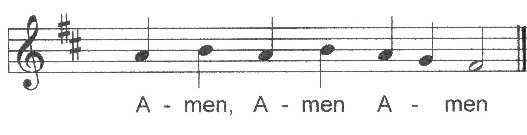 Na het gezongen 3x “amen”, muziek door  ‘Crescendo’: “Julia” (P. van Asten / R. de Bois / T .Manders jr. Arr.: Dick Broers)Aansluitend gelegenheid tot koffiedrinken en ontmoetingDe kerkenraad dankt Jan en Gerdien Janse-Bimmel van ‘Groot Middenhof’ voor de gastvrijheid en de hartelijke medewerking bij deze Openluchtkerkdienst.ZOMER IN OOSTKAPELLEKerkdienstenTijdens de zomermaanden juli en augustus 2018 is er iedere zondag:-om 10.00 uur  een kerkdienst in de protestantse Zionskerk, Duinweg 36.a. en -om 19.00 uur een kerk- of zangdienst in de protestantse Dorpskerk,  Waterstraat 2.Duitstalige diensten met een Duitse Pfarrer worden van 15 juli tot en met zondag 12 augustus 2018 gehouden om 10.30 uur in de protestantse Dorpskerk. Kerktoren beklimmen en Dorpskerk bezoeken    Tijdens de zomermaanden juli en augustus kan op elke dinsdag- en donderdagavond van 19.00 tot 20.00 uur de toren van de protestantse Dorpskerk weer worden beklommen. De entree is slechts € 1,50 en dan mag u bovendien de oudheidskamer bezoeken. Ook is de kerkruimte gratis opengesteld. Een gids is in de kerk aanwezig om eventuele vragen te beantwoorden. Er worden in de kerkruimte enkele foto’s geëxposeerd over de kerkdiensten en activiteiten in onze beide kerkgebouwen. 